Publicado en Elche el 11/11/2020 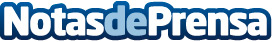 Wilson, el cortometraje sobre el buen interior que rinde homenaje a las personas mayoresWilson es una historia de esas que emocionan, que ensalza el buen interior de las personas, da visibilidad a una enfermedad como el Alzheimer que padecen unos 800.000 españoles y rinde homenaje a las personas más castigadas por la pandemia: las personas mayoresDatos de contacto:DOP Granada Mollar de ElcheConsejo Regulador de la Denominación de Origen Protegida633111228Nota de prensa publicada en: https://www.notasdeprensa.es/wilson-el-cortometraje-sobre-el-buen-interior Categorias: Nacional Cine Sociedad Valencia Industria Alimentaria Personas Mayores http://www.notasdeprensa.es